     Napan Elementary School 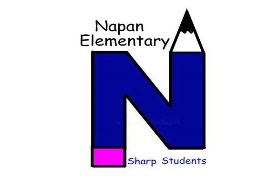 Back to School UpdateSeptember 2022First Day of School:We are so excited to see you all!   All students will be starting on Tuesday, September 6th. Parents are welcome to come to Napan on the first day of school to take pictures and see their child’s classroom.Student Drop Off (Morning):Student Drop off times will remain the same. Please do not drop your child off before 7:35am.  We will be continuing the same drop off procedure as last year. Please see the video on our Napan School Connect Facebook page for a refresher.   If you are driving your child, please drop them off before 8:00 am.  Annoucements start at 8:05am.  Students will wait on the playground with a duty teacher until the 8:00 am bell.Busses:Students are to have only one pick up location in the morning and one drop off location after school.  This location cannot change.   Students will load start loading the busses after our dismissal bell at 2:30pm.Late Students:Classes begin at 8:10. Please have your child at school before this time, to get ready for class, have some breakfast and do their morning routine.  After this time, our doors will be locked.  If your child arrives late to school, please buzz in at the main door and a staff member will come and open the door.  Illness/Injury:If your child is ill, they should stay home until they have no symptoms.  If your child is ill at school or is injured, we may call you to pick your child up as soon as possible.   Please have the Emergency Contact Form completed with emergency contacts and information.Water Bottles:  All students will need to have their own water bottle for at-school use. Napan has water coolers for refill stations.   We no longer have mouth spout fountains in the school.  Please send a clean, full water bottle each day.  No glass bottles please.Lunch:Students will continue to eat in their classrooms at 11:30 am each morning.  There are no microwaves available to heat up food. We are hoping to continue with our Home & School Hot Lunch on Tuesdays and Pizza Fridays.  We will have white and chocolate milk cards for purchase for $10.00 for 20 milk and Pizza cards  will be $15.00 for 10 slices.  We will send home more information regarding purchases. Just a reminder to send in food items that your child can open or peel by themselves (example: an orange should already be peeled) and remember to send in all condiments and utensils that are needed for their meal in their lunch can.Breakfast Program:This year we will be providing some “Grab and Go” options for our breakfast program.  There will be cereal bars, yogurt, fruit, etc., available.   We are hoping to have some volunteers to make toast a couple of mornings a week.Parents/Guardians:Parents/guardians are asked to call the school to make appointments if they wish to speak to the principal, or teachers.  For early pick-up or appointments, parents are asked to send a note as our administrative assistant is only here in the afternoons.   Home & School This year we want to have the Home & School be involved.  We need your help!  We are looking for Home & School members, breakfast volunteers and some help with some activities during the year.  We are also looking for a new executive for the Home & School.  Please let us know if you can help.We are looking forward to having a great year! 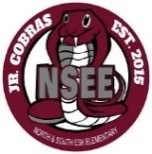 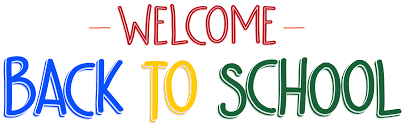 